Технологическая картаорганизационной учебной деятельностиОбразовательная область: «Коммуникация»Раздел: английский языкТема: «Магазин одежда»Цель: активизация речевых умений в диалогической речиЗадачи: закрепление активного словаря по теме «Одежда», развитие правильной артикуляции при произношение звуков [r],[h],[f],[k],[ʃ],[w],[au] и фразовой речи: «I want to buy a…, I put..., I wear …, I have a…», воспитывать интерес к изучению английского языка.Оборудование: автобус, макет магазина, цвета форме билета, картинки с изображениями одежды, ноутбук, видеоматериал про Лондон, дидактическая юбка, чемодан, сувениры домбра и юрта. Использование технологии: игровая Предварительная работа: 1.Рассмотрения иллюстраций Лондона. 2.Дидактическая игра «Моя Одежда».3.Дидактическая игра «Какого цвета».Билингвальный компонент: Приветствие на казахском языке, магазин- дүкен, большой –үлкен, городской автобус- қалалық автобус.Воспроизводят: слова по теме «Одежда»Понимают: вопросы учителя относительно тем: "цвета", "одежда".Применяют: Умение самостоятельно составлять  предложения  ( существительное, глагол, прилагательное) из 3-4 слов с опорой на схему.Этапы деятельностиДействия воспитателяДействия детейМотивационно-побудительный Приветствие- Hello, children!- How are you?- I am glad to see you. Let’s begin our English lesson.- Ваши глазки готовы?- Ваши ушки готовы?- Ваши язычки готовы?Hello teacher!- I’m fine thank you!-Yes-Yes-YesОрганизационно-поисковый2.Артикуляционная  гимнастика Рассказывает истории о Веселом Язычке, следит за правильной артикуляцией звуков у детей.- Однажды Язычок проснулся и потянулся вверх, в стороны: [r-r-r]. - Затем стал делать зарядку и считать про себя: one, two,three, four. - После нее он устал и присел отдохнуть: [h-h-h]. - Затем он улыбается пофыркивает: [f-f-f]. - Вдруг он рассмеялся: [k-k-k, g-g-g]. 
- Он так весело смеялся, что не заметил, как закипел чайник: [ʃ-ʃ-ʃ]. - Вечером, когда он ложится спать, потушил свечу вот так: [w-w-w-swim]. Ложась в кровать, он зевает: [au-au-au]. 3.Основная часть. 3.1 «Сюрпризный момент»- На электронную почту детского сада пришло письмо от девочки Эмили, ей 6 лет, которая живет в Лондоне. - Что вы знаете о Лондоне?- В Англии говорят на каком языке?- В письме Эмили приглашает нас на "День рождение".- Как на английском «День рождение»?День рождение у Эмили летом.  Ребята, как будет "лето" на английском языке?Вы хотели бы отправиться в Лондон, в гости к Эмили?3.2  Сюжетно-ролевая игра «Поездка на городском автобусе» Когда люди отправляются в путешествие что они берут с собой? Для нашей поездки необходимо съездить в магазин и купить что-нибудь из летней одежды. На английском «магазин» -это... А что нам необходимо  еще купить? В какой магазин нашего города  мы с вами отправимся?- Магазин далеко, как мы доберемся туда? - Автобус на английском – это…Раздает билет разного цвета, говорит название цвета.- Хочу проверить: правильно ли вы сидите на своих местах в соответствии цветами на ваших билетах? - What color is your ticket? Эмили прислала нам еще и видео открытку  о Лондоне, которую предлагаю посмотреть  во время поездки. Вы знаете уже некоторые достопримечательности этого города, можете назвать. Что вы знаете интересного о Лондонских автобусах. -Do you like London? Д/игра «Назови правильно» (На доске развешаны картинки с изображением одежды)- Ребята,  скоро наша остановка.- Я хочу вас предупредить, что мы посетим бутик в котором продают одежду для поездки в Англию. Пнродавец там разговаривает на английском языке.- Как мы с ней будем общаться? - Как она узнает, что нам нужно купить?- Давайте повторим названия одежды.На доске развешаны картинки с изображением различной летней одежды.What is this? What are these?3.3 Сюжетно-ролевая игра «Магазин «ОДЕЖДА» Дети покупают одежду для поездки в Лондон. Диалог с продавцом. -Hello!-I’m shop assistant .-What do you want to buy? -What colour is it?3.4 Дидактическая игра "Что купили в магазине?"- Давайте сложим все то  что мы с вами купили в наш чемодан.3.5 Дидактическая игра "Да/нет"(Yes, I do/No, I don't)- У Эмели есть новый друг Сэм, ему тоже 6 лет. Он знает, что у Эмели есть друзья в Казахстане. Он очень любит шутить.- Через видео Сэм задаёт нам смешные вопросы.-Do you wear jeans on your eyes?-Do you wear jeans on your legs?-Do you wear a t-shirt on your hands?-Do you wear a t-shirt on your body?-Do you wear shorts on your body?3.6  Дидактическая игра "Во что ты одет?"А теперь давайте расскажем Сэму во что мы одеты. –What do you wear now? 4. Заключительная часть.Дидактическая игра «Юбка с сюрпризами»Юбка с разноцветными, волшебными карманами, дети должны из карманов взять карточки и сувениры, рассказать о них. Повторяют звуки за учителем:[r-r-r][h-h-h][f-f-f][k-k-k, g-g-g][ʃ-ʃ-ʃ][w-w-w-swim][au-au-au] (повторяют хором и индивидуально)- Лондон – это столица Англии.- На английскомОтвечают: "birthday“  " summer" (хором и индивидуально)Ответы детей (ответы детей хоровые и индивидуальные)В путешествие берут некоторые  личные предметы и одежду.- … shop- Сувениры – подарок для Эмили.БАТЕРМОЛЛ На городском транспорте - автобусе.- ... a busРассаживаются на соответствующие места. Отвечают: -My ticket is red- My ticket is blue-My ticket is yellow-My ticket is green-My ticket is white Называют часы «БИК-БЭН»,………. двухэтажные автобусы, - Двухэтажные городские автобусы есть только в Лондоне. Дети смотрят видео о Лондоне  - Yes. I do.Ответы детей:-It is a hat-It is a dress-It is a T-shirt-It is shortsДети ведут диалог с продавцом и покупают одежду для себя.-Hello-I want to buy a dress.-It is a red dress -Thank you!Дети складывают вещи в чемодан и произносят предложение I put in a red T-shirt.-I put in а blue jeans.-I put in a yellow skirt.-I put in a green sweater.Дети по одному отвечают на вопросы Сэма.-No I don’t-Yes, I do-No I don’t-Yes, I do-No I don’tДети рассказывают, во что они одеты.-I wear a green shorts-I wear a blue dress-I wear a white T-shirt-IwearabrownskirtКаждый ребёнок берет из кармана карточку и составляет предложения  по схеме, а оставшиеся двое детей выбирают сувениры – домбра и юрта.-I have a red dress-I have a pink T-shirt- А я из волшебного кармана выбрал юрту, это подарок для Эмили от нас. Юрта это дом кочевников.-И я подарю Эмили домбру. Домбра национальный инструмент нашей страны.Рефлексивно-корригирующий- Ребята, мы готовы к поездке в Лондон, к Эмели как вы думаете?
- Сможем ли мы разговаривать с ней на английском языке об одежде? -Что запомнилось больше? - А что вы сможете маме рассказать о том, что нового узнали из англ. яз.В конце занятия детям раздаются на поездку в Лондон.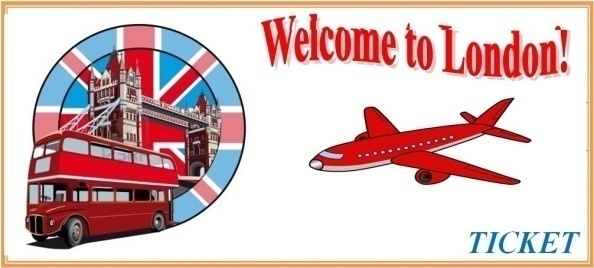 -Goodbye! Bye-bye! See you!КазахстанОтветы детей - Goodbye! Bye-bye! See you!